KLASA: 400-03/23-01/01URBROJ: 238-30-02/19-23-5Sveti Ivan Zelina, 29. prosinac 2023.Na temelju članka 51. Statuta Grada Svetog Ivana Zeline ("Zelinske novine", br. 7/21), članka 28. stavka 1. Zakona o javnoj nabavi („Narodne novine“, br. 120/16 i 114/22) te članka 3. Pravilnika o planu nabave, registru ugovora, prethodnom savjetovanju i analizi tržišta u javnoj nabavi („Narodne novine“, br. 101/17 i 144/20), Gradonačelnik Grada Svetog Ivana Zeline, donio jeIV. IZMJENE I DOPUNE PLANA NABAVE ZA 2023. GODINUI.II.Ove Izmjene i dopune Plana nabave stupaju na snagu danom donošenja, a objavit će se u Elektroničkom oglasniku javne nabave i na internetskim stranicama Grada Svetog Ivana Zeline.REPUBLIKA HRVATSKAZAGREBAČKA ŽUPANIJAGRAD SVETI IVAN ZELINAGRADONAČELNIK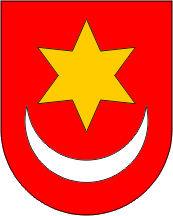 REPUBLIKA HRVATSKAZAGREBAČKA ŽUPANIJAGRAD SVETI IVAN ZELINAGRADONAČELNIKEvidencijski broj nabavePredmet nabave Brojčana oznaka predmeta nabave iz Jedinstvenog rječnika javne nabave (CPV)Procijenjena vrijednost nabave (u eurima)Vrsta postupka (uključujući i jednostavnu nabavu)Posebni režim nabavePredmet podijeljen na grupe?Sklapa se Ugovor/okvirni sporazum/narudžbenica?Financira li se ugovor ili okvirni sporazum iz fondova EU?Planirani početak postupkaPlanirano trajanje ugovora ili okvirnog sporazumaNapomenaStatus promjeneEV-1/1-23Uredski materijal30192000-1 7.560,00Postupak jednostavne nabave NEViše postupaka jednostavne nabaveEV-2/1-23Reprezentacija55300000-318.080,00Postupak jednostavne nabave NEViše postupaka jednostavne nabaveEV-3/1-23Stručna literatura (publikacije, časopisi, priručnici)22470000-5 5.873,00Postupak jednostavne nabave NEViše postupaka jednostavne nabaveEV-4/1-23Izrada projektne dokumentacije - izmjena i dopuna glavnog projekta radi ishođenja izmjene i dopune građevinske dozvole za projekt aquapark zelina71242000-626.500,00Postupak jednostavne nabaveNEEV-5/1-23Priprema projektnih prijava za EU fondovePriprema projekata za EU fondove71242000-632.000,004.800,00Postupak jednostavne nabave DAViše postupaka jednostavne nabaveIzmijenjen opis predmeta nabaveIzmijenjena procijenjena vrijednost nabaveEV-6/1-23Opskrba električnom energijom09310000-5 170.000,00Otvoreni postupakNEUgovor NE1. tromjesečje 2022.12 mjeseciEV-7/1-23Gorivo za službena vozila09100000-0 5.600,00Postupak jednostavne nabave NEViše postupaka jednostavne nabaveEV-8/1-23Betonske cijeviCijevi za oborinsku odvodnju44114200-444163100-1 14.000,007.000,00Postupak jednostavne nabave NEIzmijenjen opis predmeta nabaveIzmijenjen CPV i  procijenjena vrijednost nabaveEV-9/1-23Cestovne rešetke39350000-0 4.000,00Postupak jednostavne nabave NEEV-10/1-23Računala30213300-8 3.600,007.000,00Postupak jednostavne nabave NEViše postupaka jednostavne nabave Izmijenjena procijenjena vrijednost nabaveEV-11/1-23Uredska oprema39130000-230191000-44.248,00Postupak jednostavne nabave NEViše postupaka jednostavne nabaveIzmijenjen CPVEV-12/1-23Nabava vozila34110000-1 18.548,00Postupak jednostavne nabave NEBrisanoEV-13/1-23Autobusna stajališta44212321-5 6.400,004.200,00Postupak jednostavne nabave NEIzmijenjena procijenjena vrijednost nabaveEV-14/1-23Promidžba Izložbe vina kontinentalne Hrvatske22462000-6 5.240,006.000,00Postupak jednostavne nabave NEViše postupaka jednostavne nabaveIzmijenjena procijenjena vrijednost nabaveEV-15/1-23Promidžbeni materijal Grada22462000-6 4.248,00Postupak jednostavne nabave NE Više postupaka jednostavne nabaveEV-16/1-23Poštanske usluge64110000-020.000,00Postupak jednostavne nabaveNEEV-17/1-23Ostale usluge promidžbe i informiranja79341000-619.120,00Postupak jednostavne nabave NEViše postupaka jednostavne nabaveEV-18/1-23Promocija gospodarstvo i poljoprivreda79342200-54.240,00Postupak jednostavne nabave NEViše postupaka jednostavne nabaveEV-19/1-23Usluga najma opreme za Izložbu vina kontinentalne Hrvatske70130000-14.800,00Postupak jednostavne nabave NEViše postupaka jednostavne nabaveEV-20/1-23Grafičke i tiskarske usluge79810000-58.560,00Postupak jednostavne nabave NEViše postupaka jednostavne nabaveEV-21/1-23Nabave glazbenih instrumenata37310000-419.312,00Postupak jednostavne nabave NEViše postupaka jednostavne nabaveEV-22/1-23Obnova spomenika kulture45454100-510.640,00Postupak jednostavne nabaveNEViše postupaka jednostavne nabaveBrisanoEV-23/1-23Geodetske usluge 71355000-19.200,0026.000,00Postupak jednostavne nabave NEViše postupaka jednostavne nabaveIzmijenjena procijenjena vrijednost nabaveEV-24/1-23Obnova objekta i povećanje energetske učinkovitosti na objektima u vlasništvu Grada45454100-532.000,0040.000,00Postupak jednostavne nabave NEViše postupaka jednostavne nabaveIzmijenjena procijenjena vrijednost nabaveEV-25/1-23Usluga izrade projektno- tehničke dokumentacije i projektantskog nadzora za izgradnju područnog vrtića s kuhinjom  u Donjoj Zelini71242000-626.400,0070.000,00Postupak jednostavne nabaveOtvoreni postupakNEUgovorDA2. tromjesečje 2023.6 mjeseciIzmijenjena procijenjena vrijednost nabave i vrsta postupkaEV-26/1-23Izgradnja područnog vrtića s kuhinjom  u Donjoj Zelini45214100-11.212.000,00Otvoreni postupakNEUgovorDA 3. tromjesečje 2023.15 mjeseciBrisanoEV-27/1-23Stručni nadzor i ZNR tijekom izgradnje područnog vrtića s kuhinjom  u Donjoj Zelini71247000-126.500,00Postupak jednostavne nabaveDABrisanoEV-28/1-23Rekonstrukcija i opremanje dijela postojećeg dječjeg igrališta u sklopu Dječjeg vrtića Proljeće45454000-426.407,86Postupak jednostavne nabaveDAEV-29/1-23Usluga izrade troškovnika i tender dokumentacije za projekt: „Izgradnja parkirališta s komunalnom infrastrukturom u sklopu turističko-ugostiteljskog i sportsko-rekreacijskog područja Grada Svetog Ivana Zeline (FAZA 2)71242000-65.200,00Postupak jednostavne nabaveNEBrisanoEV-30/1-23Usluga izrade projektne dokumentacije prometnica u sklopu Zone gospodarske namjene Obrež Zelinski71242000-625.600,00Postupak jednostavne nabaveNEBrisanoEV-31/1-23Usluga izrade procjendbenih elaborata71242000-612.800,005.600,00Postupak jednostavne nabaveNEViše postupaka jednostavne nabaveIzmijenjena procijenjena vrijednost nabaveEV-32/1-23Usluge tekućeg i investicijskog održavanja na objektima u vlasništvu Grada50800000-332.000,00Postupak jednostavne nabaveNEViše postupaka jednostavne nabaveEV-33/1-23Izrada projektne dokumentacije za obnovu društvenih domova71242000-69.600,00Postupak jednostavne nabaveNEViše postupaka jednostavne nabaveBrisanoEV-34/1-23Radovi na obnovi društvenih domova45454100-553.600,00Postupak jednostavne nabaveNEViše postupaka jednostavne nabaveEV-35/1-23Radovi na obnovi sportskih objekata45454100-516.000,0025.000,0067.212,00Postupak jednostavne nabave NEViše postupaka jednostavne nabaveIzmijenjena procijenjena vrijednost nabaveIzmijenjena procijenjena vrijednost nabaveEV-36/1-23Opremanje Vatrogasnog centra u Svetom Ivanu Zelini39300000-526.000,00Postupak jednostavne nabaveNEBrisanoEV-37/1-23Usluga izrade izvedbenog projekta za rekonstrukciju i prenamjenu postojeće zgrade starog suda u Svetom Ivanu Zelini u GLAZBENO EDUKACIJSKI CENTAR71242000-626.400,00Postupak jednostavne nabaveNEEV-38/1-23Radovi na rekonstrukciji i  prenamjeni postojeće zgrade starog suda u Svetom Ivanu Zelini u GLAZBENO EDULKACIJSKI CENTAR s opremanjem45454000-43.300.000,00Otvoreni postupakNEUgovorDA4. tromjesečje 2023.24 mjesecaBrisanoEV-39/1-23Stručni nadzor građenja i zaštite na radu tijekom radova na rekonstrukciji i  prenamjeni postojeće zgrade starog suda u Svetom Ivanu Zelini u GLAZBENO EDULKACIJSKI CENTAR s opremanjem71247000-126.300,00Postupak jednostavne nabaveDABrisanoEV-40/1-23Radovi na energetskoj obnovi i uređenju starih garaža uz Vatrogasni centar (faza 2)45454100-564.000,00Postupak jednostavne nabaveNEBrisanoEV-41/1-23Stručni nadzor građenja tijekom izvođenja radova na energetskoj obnovi i uređenju starih garaža uz Vatrogasni centar (faza 2)71247000-15.600,00Postupak jednostavne nabaveNEBrisanoEV-42/1-23Usluga izrade projektne dokumentacije za rekonstrukciju postojeće zgrade uz nogometno igralište u Svetom Ivanu Zelini71242000-69.600,00Postupak jednostavne nabaveNEBrisanoEV-43/1-23Nabava i ugradnja rasvjete na nogometnom igralištu u Svetom Ivanu Zelini45454000-420.000,00Postupak jednostavne nabaveNEBrisanoEV-44/1-23Nabava i ugradnja rasvjete na hokej igralištu u Svetom Ivanu ZeliniZamjena starih svjetiljki s energetski učinkovitim svjetiljkama na igralištu za hokej na travi (ŠRC)45454000-431521000-420.000,0018.500,00Postupak jednostavne nabaveNEIzmijenjen opis predmeta nabave, CPV broj  i procijenjena vrijednost nabaveEV-45/1-23Rekonstrukcija, uređenje i opremanje sportskog parka na dijelu k.č.br. 75/2, k.o. Zelina 45454000-440.440,0045.000,0065.000,00Postupak jednostavne nabaveNEIzmijenjena procijenjena vrijednost nabaveEV-46/1-23Provedba mjere zaštite kulturne baštine-radovi na cjelovitoj obnovi zgrade Muzeja Sveti Ivan Zelina45454100-51.950.000,00Postupak jednostavne nabaveNEUgovorDA2. tromjesečje 2023.12 mjeseciPostupak se provodi u skladu s Pravilnikom o provedbi postupaka nabave roba, radova i usluga za postupke obnoveBrisanoEV-47/1-23Projektantski nadzor tijekom provedbe mjere zaštite kulturne baštine-radovi na cjelovitoj obnovi zgrade Muzeja Sveti Ivan Zelina71248000-826.530,00Postupak jednostavne nabaveNEBrisanoEV-48/1-23Stručni nadzor građenja tijekom provedbe zaštite kulturne baštine-radovi na cjelovitoj obnovi Muzeja Sveti Ivan Zelina71247000-126.530,00Postupak jednostavne nabaveNEUgovorDA2. tromjesečje 2023.12 mjeseciPostupak se provodi u skladu s Pravilnikom o provedbi postupaka nabave roba, radova i usluga za postupke obnoveBrisanoEV-49/1-23Usluga vođenja i upravljanja projektom provedbe mjere zaštite kulturne baštine-radovi na cjelovitoj obnovi zgrade Muzeja Sveti Ivan ZelinaNabava konzultantskih usluga za potrebe pripreme projektnog prijedloga i upravljanja projektom u sklopu četvrtih izmjena Poziva na dodjelu bespovratnih financijskih sredstava Provedba mjera zaštite kulturne baštine oštećene u potresu 22. ožujka 2020. godine na području Grada Zagreb, Krapinsko-zagorske i Zagrebačke županije72224000-125.800,0026.520,00Postupak jednostavne nabaveDAIzmijenjen opis predmeta nabave i procijenjena vrijednost nabaveEV-50/1-23Usluga izrade prometnih elaborata71242000-610.640,006.000,00Postupak jednostavne nabaveNEIzmijenjena procijenjena vrijednost nabaveEV-51/1-23Usluga preventivne i obvezne dezinsekcije, dezinfekcije i deratizacije kao posebne mjere zaštite pučanstva od zaraznih bolesti za 2023. godinu na području Grada Svetog Ivana Zeline 90923000-39.290,0010.000,00Postupak jednostavne nabaveNEIzmijenjena procijenjena vrijednost nabaveEV-52/1-23Oprema za dječja igrališta na područja Grada Svetog Ivana Zeline37535200-9 16.000,0019.000,00Postupak jednostavne nabave NEViše postupaka jednostavne nabaveIzmijenjena procijenjena vrijednost nabaveEV-53/1-23Usluga izrade projektne dokumentacije za proširenje groblja u Nespešu71242000-626.400,00Postupak jednostavne nabaveNEBrisanoEV-54/1-23Usluga izrade projektne dokumentacije za ishođenje građevinske dozvole za izgradnju javne garaže s nadzemnim javnim sadržajima u Ulici Ivana Gundulića u Svetom Ivanu Zelini71242000-626.400,000Postupak jednostavne nabaveNEBrisanoEV-55/1-23Izrada projektne dokumentacije – rekonstrukcija kolnika i nogostupa sustava ulica Vatrogasna, Domjanićeva, Krklecova i Gajeva71322000-110.400,00Postupak jednostavne nabave NEBrisanoEV-56/1-23Izrada projektne dokumentacije-izvedbeni projekt za rekonstrukciju traktorskog puta u primarnu šumsku prometnicu71322000-117.253,97Postupak jednostavne nabaveDA BrisanoEV-57/1-23Izvođenje radova na rekonstrukciji šumskog puta u primarnu šumsku prometnicu45233120-6614.636,01Otvoreni postupakNEUgovorDA2. tromjesečje 2023.12 mjeseci BrisanoEV-58/1-23Usluga stručnog nadzora i zaštite na radu tijekom izvođenja radova na rekonstrukciji šumskog puta u primarnu šumsku prometnicu71247000-127.208,18Postupak jednostavne nabaveDA BrisanoEV-59/1-23Usluga projektantskog nadzora tijekom izvođenja radova na rekonstrukciji šumskog puta u primarnu šumsku prometnicu71248000-87.963,37Postupak jednostavne nabaveDA BrisanoEV-60/1-23Usluga vođenja projekta-šumske infrastrukture 72224000-119.908,42Postupak jednostavne nabaveDABrisanoEV-61/1-23Izrada projektne dokumentacije za ishođene građevinske dozvole-obilaznica Paukovec71322000-125.600,00Postupak jednostavne nabaveNEBrisanoEV-62/1-23Radovi na izgradnji prometnice i platoa za manifestacije kod crkve u Kominu45233120-6164.000,00Otvoreni postupakNEUgovorNE2. tromjesečje 2023.8 mjeseciEV-63/1-23Usluga stručnog nadzora tijekom radova na izgradnji prometnice i platoa za manifestacije kod crkve u Kominu71247000-110.400,009.200,00Postupak jednostavne nabaveNEIzmijenjena procijenjena vrijednost nabaveEV-64/1-23Izrada projektne dokumentacije za ishođenje građevinske dozvole za izgradnju nogostupa uz DC 3 Komin-Dubovec Bisaški71322000-121.600,00Postupak jednostavne nabaveNEBrisanoEV-65/1-23Izvođenje radova na proširenju trupa državne ceste DC 3-SJEVER sa uređenjem pješačke staze i oborinskom odvodnjom, faza  245213316-11.520.000,00Otvoreni postupakNEUgovor NE2. tromjesečje 2023.8 mjeseciEV-66/1-23Usluga stručnog nadzora i zaštite na radu tijekom izvođenja radova na proširenju trupa državne ceste DC 3-SJEVER, faza 271247000-126.400,009.200,00Postupak jednostavne nabave NEIzmijenjena procijenjena vrijednost nabaveEV-67/1-23Usluga izrade izvedbenog projekta za projekt proširenja trupa državne ceste DC 3-SJEVER sa uređenjem pješačke staze i oborinskom odvodnjom, faza 171322000-14.240,00Postupak jednostavne nabaveNEBrisanoEV-68/1-23Usluga izrade izvedbenog projekta za projekt proširenja trupa državne ceste DC 3-JUG sa uređenjem pješačke staze i oborinskom odvodnjom, faza 1-371322000-125.600,00Postupak jednostavne nabaveNEBrisanoEV-69/1-23Nabava i ugradnja opreme za pametni parking 34926000-453.200,00Otvoreni postupakNEUgovorNE3. tromjesečje 2023.6 mjeseciBrisanoEV-70/1-23Nabava podzemnih spremnika za odvojeno sakupljanje komunalnog otpada34928480-611.200,00Postupak jednostavne nabaveNEBrisanoEV-71/1-23Radovi na sanaciji zatvorenog odlagališta Cerovka45453100-81.600.000,00Otvoreni postupakNEUgovorDA3. tromjesečje 2023.12 mjeseciBrisanoEV-72/1-23Usluga vođenja Projekta sanacije zatvorenog Odlagališta Cerovka72224000-111.200,00Postupak jednostavne nabaveDABrisanoEV-73/1-23Stručni nadzor građenja i ZNR tijekom izvođenja radova na sanaciji zatvorenog Odlagališta Cerovka71247000-126.500,00Postupak jednostavne nabaveDABrisanoEV-74/1-23Izrada Urbanističkog plana uređenja područja Prezden71410000-513.250,00Postupak jednostavne nabave NEBrisanoEV-75/1-23Izrada Urbanističkog plana uređenja sportsko-rekreacijske namjene Krečaves71410000-513.250,00Postupak jednostavne nabaveNEBrisanoEV-76/1-23Usluga izrade Strategije zelene urbane obnove Grada Svetog Ivana Zeline71242000-626.400,00Postupak jednostavne nabaveDAEV-77/1-23Nabava profesionalne pokretne skele za potrebe sportske dvoraneNabava profesionalne pokretne skele za potrebe sportske dvorane i Pučkog otvorenog učilišta Sv. Ivan Zelina44212310-53.500,00Postupak jednostavne nabaveNEIzmijenjen naziv predmeta nabaveEV-78/1-23Usluge sakupljanja i zbrinjavanja napuštenih ili izgubljenih životinja s područja Grada Svetog Ivana Zeline85200000-1 1.300.000,00175.000,00Otvoreni postupakNEOkvirni sporazum NE2. tromjesečje 2021.2 godineIzmijenjena procijenjena vrijednost nabaveEV-79/1-23Uklanjanje ruševnih zgrada na području Grada45110000-18.000,001.600,00Postupak jednostavne nabaveNEViše postupaka jednostavne nabaveDodana nova stavkaIzmijenjena procijenjena vrijednost nabaveEV-80/1-23Čišćenje zemljišta građana putem treće osobe45110000-13.200,00Postupak jednostavne nabaveNEViše postupaka jednostavne nabaveDodana nova stavkaBrisanoEV-81/1-23Prometna signalizacija34928000-83.200,00Postupak jednostavne nabaveNEViše postupaka jednostavne nabaveDodana nova stavkaEV-82/1-23Radovi - hitne intervencije na cestama i nogostupima (rušenje drveća, uklanjanje prepreka i sl.)45233141-910.000,005.056,70Postupak jednostavne nabaveNEViše postupaka jednostavne nabaveDodana nova stavkaIzmijenjena procijenjena vrijednost nabaveEV-83/1-24Usluga izrade projektne dokumentacije za opremanje poslovnih prostorija muzejskih prostora  i ureda u zgradi Muzeja u Sv. Ivanu Zelini.71322000-171242000-66.000,00Postupak jednostavne nabaveNEDodana nova stavkaIzmijenjen CPVEV-84/1-23Radovi na sanaciji klizišta u naselju Obrež Zelinski i Gornja Topličica 45453100-825.000,00Postupak jednostavne nabaveNEDodana nova stavkaEV-85/1-23Dobava i ugradnja AC punionice za električna vozila, 2 x 22 kW31681200-54.000,00Postupak jednostavne nabaveNEDodana nova stavkaEV-86/1-23Uredski namještaj39130000-29.200,00Postupak jednostavne nabaveNEDodana nova stavkaEV-87/1-23Usluga upravljanja projektom u svrhu provedbe projekta „Izgradnja novog dječjeg vrtića u Gradu Sveti Ivan Zelina“- NPOO.C3.1.R1-I1.01.021972224000-126.000,00Postupak jednostavne nabaveNEDodana nova stavkaEV-88/1-23Radovi na sanaciji pješačke staze na Trgu A. Starčevića ispred zgrade Gradske uprave u Svetom Ivanu Zelini45453100-87.500,00Postupak jednostavne nabaveNEDodana nova stavkaEV-89/1-23Promidžbeni materijali za EU projekt "Izgradnja novog dječjeg vrtića u Gradu Svetom Ivanu Zelini"22462000-65.000,00Postupak jednostavne nabaveNEDodana nova stavkaEV-90/1-23Održavanje nerazvrstanih cesta, propusta i mostova45233141-99.280,00Postupak jednostavne nabaveNEDodana nova stavkaEV-91/1-23Dobava i ugradnja betonskih cijevi kod nogometnog igrališta u sklopu ŠRC-a45231110-925.000,00Postupak jednostavne nabaveNEDodana nova stavkaEV-92/1-23Radovi na sanaciji mostova nakon poplave na NC 3806 u naselju Gornje Orešje (k.č.br. 1761/2, k.o. Orešje)45453100-88.000,00Postupak jednostavne nabaveNEDodana nova stavkaEV-93/1-23Usluga godišnjeg održavanja rutera (FORTIGATE UREĐAJ 100 E) te zaštita internetskog sadržaja50312000-53.072,00Postupak jednostavne nabaveNEDodana nova stavkaEV-94/1-23Dobava i  postava cijevi za oborinsku odvodnju s nogostupa u Blaškovcu u duljini od 70 m45231110-99.200,00Postupak jednostavne nabaveNEDodana nova stavkaEV-95/1-23Sanacija pješačke staze u Ulici Vladimira Nazora u Svetom Ivanu Zelini45453100-855.000,00Postupak jednostavne nabaveNEDodana nova stavkaEV-96/1-23Usluga stručnog nadzora tijekom izvođenja radova sanacije pješačke staze u Ulici Vladimira Nazora Svetom Ivanu Zelini71247000-14.000,00Postupak jednostavne nabaveNEDodana nova stavkaEV-97/1-23Radovi na sanaciji klizišta u naselju Žitomir45453100-85.850,00Postupak jednostavne nabaveNEDodana nova stavkaEV-98/1-23Radovi na izmještanju niskonaponske mreže u Ulici Vladimira Nazora u Svetom Ivanu Zelini45315600-45.500,00Postupak jednostavne nabaveNEDodana nova stavkaEV-99/1-23Nabava i ugradnja dodatne količine svjetiljki javne rasvjete na području Grada Svetog Ivana Zeline34993000-426.500,00Postupak jednostavne nabaveNEDodana nova stavkaEV-100/1-23Nabava kontejnera za odvojeno sakupljanje otpada44613800-87.444,00Postupak jednostavne nabaveNEDodana nova stavkaEV-101/1-23Usluga krčenja zemljišta u vlasništvu Grada77211300-510.000,00Postupak jednostavne nabaveNEViše postupaka jednostavne nabaveDodana nova stavkaEV-102/1-23Usluga izrade geomehaničkog elaborata s geomehaničkim istražnim radovima za potrebe  izgradnje novog dječjeg vrtića u Gradu Sveti Ivan Zelina71242000-63.000,00Postupak jednostavne nabaveNEDodana nova stavkaEV-103/1-23Usluga izrade projekta opremanja Glazbeno edukacijskog centra71320000-726.520,00Postupak jednostavne nabaveDADodana nova stavkaEV-104/1-23Izgradnja odvodnog kanala u Kominu radi zaštite od poplave45246400-76.500,00Postupak jednostavne nabaveNEDodana nova stavkaEV-105/1-23Izvanredno održavanje nerazvrstanih cesta i  održavanje javnih površina na kojima nije dopušten promet motornim vozilima na području grada Svetog Ivana Zeline45233141-91.000.000,00Otvoreni postupakNEOkvirni sporazumNE4. tromjesečje 2023.2 godineDodana nova stavkaEV-106/1-23Nabava hladnjaka za izložbu vina39711130-93.500,00Postupak jednostavne nabaveDodana nova stavkaEV-107/1-23Usluga korištenja i održavanja SPI računalnih programa50312610-4 50.000,00Pregovarački postupak bez prethodne objave pozivaNEUgovorNE4. tromjesečje 2023.12 mjeseciDodana nova stavkaGRADONAČELNIKHrvoje Košćec, v.r.